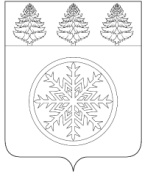 РОССИЙСКАЯ ФЕДЕРАЦИЯИРКУТСКАЯ ОБЛАСТЬконтрольно - счетная палатаЗиминского городского муниципального образованияИНФОРМАЦИЯо ходе исполнения бюджета Зиминского городского муниципального образования за 9 месяцев 2020 года.30 ноября 2020 г.                                                                                                                             г. Зима 	Информация о ходе исполнения бюджета Зиминского городского муниципального образования за 9 месяцев 2020 года (далее – Информация) подготовлено в соответствии со ст. 264.2 Бюджетного кодекса Российской Федерации (далее - БК РФ), Федерального закона от 06.10.2003 № 131-ФЗ «Об общих принципах организации местного самоуправления в Российской Федерации», пп. 9 п. 2 ст. 9 Федерального закона № 6-ФЗ от 07.02.2011 «Об общих принципах организации и деятельности контрольно-счетных органов субъектов Российской Федерации и муниципальных образований», Положением о Контрольно-счетной палате Зиминского городского муниципального образования, Стандартом внешнего муниципального финансового контроля СФК 2/2014 «Оперативный контроль за исполнением бюджета Зиминского городского муниципального образования», пунктом 2.3 Плана деятельности Контрольно-счетной палаты Зиминского городского муниципального образования на 2020 год, утвержденный распоряжением председателя Контрольно-счетной палаты от 30 декабря 2019 года № 02. 	Информация Контрольно-счетной палаты оформлено по результатам оперативного анализа и контроля за организацией исполнения бюджета в 2020 году, отчетности об исполнении бюджета за 9 месяцев 2020 года. Бюджет утвержден до начала очередного финансового года, т.е. в соответствии с требованиями бюджетного законодательства. 	Основные характеристики утвержденного местного  бюджета соответствуют требованиям ст. 184.1 БК РФ.	Отчет об исполнении бюджета Зиминского городского муниципального образования за 9 месяцев 2020 года, утвержденный постановлением администрации Зиминского городского муниципального образования от 05.11.2020 г. № 907, согласно требованиям п. 5 ст. 264.2 БК РФ отчет об исполнении местного бюджета за первый квартал, полугодие и девять месяцев текущего финансового года утверждается местной администрацией и направляется в соответствующий законодательный (представительный) орган и созданный им орган государственного (муниципального) финансового контроля.Отчет об исполнении бюджета Зиминского городского муниципального образования за 9 месяцев 2020 года (далее – Отчет) по состоянию на 01.10.2020 (форма по ОКУД 0503317).Включенные в Отчет, данные соответствуют показателям отчета об исполнении бюджета Зиминского городского муниципального образования по форме, установленной Министерством финансов Российской Федерации (ф. 0503317, утвержденная приказом Минфина России от 28.12.2010 № 191н).Показатели бюджетной отчетности заполнены в полном объеме, плановые показатели соответствуют утвержденным бюджетным назначениям согласно сводной бюджетной росписью бюджета Зиминского городского муниципального образования.Проведен анализ показателей, характеризующих исполнение местного бюджета за 9 месяцев 2020 года.Анализ исполнения основных характеристик бюджета Зиминского городского муниципального образования за 9 месяцев 2020 года. Бюджет на 2020 год утвержден в первоначальном варианте решением Думы Зиминского городского муниципального образования от 26.12.2019 № 30 «О бюджете Зиминского городского муниципального образования на 2020 годи на плановый период 2021 и 2022 годов» по доходам – 1110550, тыс. рублей и по расходам – 1126027,5 тыс. рублей, с прогнозируемым дефицитом местного бюджета в сумме 15477,2 тыс. рублей или 7,5 процентов утвержденного общего годового объема доходов местного бюджета без учета утвержденного объема безвозмездных поступлений.В анализируемом периоде основные параметры местного бюджета изменялись 4 раза в соответствии с решениями Думы Зиминского городского муниципального образования было принято три решения от 30.01.2020 № 32, от 26.03.2020 № 48, от 25.06.2020 № 68, от 24.09.2020 № 79 «О бюджете Зиминского городского муниципального образования на 2020 годи на плановый период 2021 и 2022 годов» о внесении изменений и дополнений в решение о бюджете. С учётом указанных решений основные характеристики местного бюджета на 2020 год составили: - по доходам в сумме 1227018,9 тыс. рублей, в том числе объём межбюджетных трансфертов из областного бюджета в сумме 1020656,0 тыс. рублей; - по расходам в сумме 1242496,1 тыс. рублей; - дефицит в сумме 15477,2 тыс. рублей. Общий анализ изменений основных характеристик местного бюджета на 2020 год приведен в таблице:В результате внесенных изменений основные утвержденные параметры местного бюджета на 01.10.2020 года составили: по доходам в сумме 1227018,9 тыс. рублей, по расходам в сумме 1242496,1 тыс. рублей, дефицит бюджета в сумме 15477,2  тыс. рублей. Таким образом, утвержденные плановые назначения по доходам и расходам в течение 9 месяцев 2020 года увеличились на 116468,6 тыс. рублей соответственно, общий дефицит бюджета остался на прежнем уровне в размере 15477,2  тыс. рублей.Сводной бюджетной росписью бюджета Зиминского городского муниципального образования на 2020 год с учетом изменений по состоянию на 01.10.2020 года утверждены бюджетные ассигнования по доходам в сумме 1227018,9 тыс. рублей, по расходам в сумме 1251794,9 тыс. рублей, общий дефицит бюджета увеличился на 0,1 тыс. рублей. Показатели сводной бюджетной росписи изменены в соответствии с решениями начальника управления по финансам и налогам администрации Зиминского городского муниципального образования по основаниям, установленным ст. 217 БК РФ (согласно полученных уведомлений о предоставлении субвенций). Также в анализируемом периоде производилось перераспределение бюджетных ассигнований расходной части бюджета между отдельными бюджетополучателями и кодами бюджетной классификации, не приводящее к изменениям общего объема расходов.В анализируемом периоде доходы увеличиваются в части безвозмездных поступлений на сумму 125767,3 тыс. рублей:- субсидии местным бюджетам на реализацию мероприятий по обеспечению жильем молодых семей – 9 894,9 тыс. рублей (за счет средств федерального бюджета 1 130,6 тыс.руб., за счет областного бюджета 8 764,3 тыс. руб.);- субсидии местным бюджетам на реализацию программ формирования современной городской среды – 15 205,5 тыс. рублей (за счет средств федерального бюджета 12 291,9 тыс. руб., за счет областного бюджета 2 913,6 тыс. руб.);- субсидии из областного бюджета местным бюджетам в целях софинансирования расходных обязательств муниципальных образований Иркутской области на приобретение спортивного оборудования и инвентаря для оснащения муниципальных организаций, осуществляющих деятельность в сфере физической культуры и спорта – 688,8 тыс. рублей; - субсидии местным бюджетам на осуществление мероприятий по капитальному ремонту объектов муниципальной собственности в сфере культуры – 49 185,0 тыс. рублей;  - иные межбюджетные трансферты на восстановление мемориальных сооружений и объектов, увековечивающих память погибших при защите Отечества – 2 000,0 тыс. рублей;- дотация на поддержку мер по обеспечению сбалансированности местных бюджетов на 2020 год – 28050,6 тыс. рублей;- субвенции на осуществление первичного воинского учета на территориях, где отсутствуют военные комиссариаты  на 149,1 тыс. рублей;- субсидии местным бюджетам на организацию бесплатного горячего питания обучающихся, получающих начальное общее образование в муниципальных образовательных организациях в Иркутской области – 11 298,5 тыс. рублей; - субсидии из областного бюджета местным бюджетам в целях софинансирования расходных обязательств муниципальных образований Иркутской области на реализацию первоочередных мероприятий по модернизации объектов теплоснабжения и подготовке к отопительному сезону объектов коммунальной инфраструктуры, находящихся в муниципальной собственности (разработка проекта реконструкции системы теплоснабжения западной части г. Зима), на  1 874,3 тыс. рублей.  Одновременно произведены корректировки размеров ряда безвозмездных поступлений из областного бюджета в сторону уменьшения на общую сумму 1878,1 тыс. рублей. На сумму увеличения (уменьшения) безвозмездных поступлений из областного бюджета откорректирована и расходная часть бюджета.Показатели исполнения основных характеристик местного бюджета, к которым, в соответствии с пунктом 1 статьи 184.1 БК РФ, относятся общий объём доходов, общий объём расходов и дефицит (профицит) бюджета, характеризуются отчётными данными, представленными в Таблице:Основные характеристики бюджета Зиминского городского муниципального образования  на 2020 год представлены в Таблице: тыс. руб.В анализируемом отчетном периоде увеличение расходной части местного бюджета происходило за счет увеличением безвозмездных поступлений из областного бюджета.Исполнение местного бюджета за отчетный период характеризовалось увеличением исполнения доходной и расходной частей бюджета относительно исполнения аналогичного периода прошлого года.Анализ исполнения доходной части бюджета.Доходы местного бюджета образуются за счет налоговых и неналоговых доходов и безвозмездных поступлений. Согласно данным отчета по состоянию на 01 октября 2020 года исполнение по доходам составило 862400,5 тыс. рублей или 70,3 % от общей суммы утвержденных годовых бюджетных назначений, что выше аналогичного периода прошлого года на 80470,2 тыс. рублей или на 10,3%. Налоговые и неналоговые доходы местного бюджета исполнены в сумме 137450,9 тыс. рублей или 67 % от общей суммы утвержденных годовых бюджетных назначений, что ниже показателей аналогичного периода прошлого года на 15314,6 тыс. рублей или на 10,1%. В анализируемом периоде объем фактического поступления налога на доходы физических лиц (НДФЛ) составил 96544,9 тыс. рублей или 71 % от общей суммы утвержденных годовых бюджетных назначений. Объем поступления НДФЛ по сравнению с аналогичным периодом прошлого года уменьшились на  3855,5 тыс. рублей или на 3,8%. Поступления налогов на совокупный доход, плательщиками которого являются субъекты малого предпринимательства, составили 15928,2 тыс. рублей или 69% от общей суммы утвержденных годовых бюджетных назначений. По сравнению с аналогичным периодом прошлого года объемы поступлений налогов на совокупный доход снизились на 1907,8 тыс. рублей или на 10,7 %.В составе имущественных налогов объем фактического поступления налога на имущество физических лиц составил (минус) 4167,0 тыс. рублей или (-) 80% от общей суммы утвержденных годовых бюджетных назначений, что обусловлено сроками уплаты налога до 01.12.2020 года. Объемы поступлений в местный бюджет земельного налога за 9 месяцев 2020 года снизились на 1155,2 тыс. рублей или на 17 % по сравнению с аналогичным периодом прошлого года. Объем фактического поступления земельного налога составил 5657,7 тыс. рублей или 46% от общей суммы утвержденных годовых бюджетных назначений. Объем фактического поступления государственной пошлины составил 4960,6 тыс. рублей или 71 % от общей суммы утвержденных годовых бюджетных назначений, что ниже поступлений аналогичного периода прошлого года на 524,1 тыс. рублей или на 9,5 %.Из неналоговых доходов уровень поступления доходов от использования имущества, находящегося в государственной и муниципальной собственности, в отчетном периоде составил 90 % от утвержденных годовых бюджетных назначений.Доходы, получаемые в виде арендной платы за передачу в возмездное пользование государственного и муниципального имущества, за 9 месяцев 2020 года поступили в сумме 2292,2 тыс. рублей или 76 % от утвержденных годовых бюджетных назначений. По сравнению с аналогичным периодом прошлого года объемы поступлений снизились на 191,6 тыс. рублей или на 7,7 %. Также, доходы от аренды земли за 9 месяцев 2020 года поступили в сумме 4113,9 тыс. рублей или 103 % от утвержденных годовых бюджетных назначений. По сравнению с аналогичным периодом прошлого года объемы поступлений увеличились на 2038,3 тыс. рублей или на 98,2 %. По информации Комитета имущественных отношений, архитектуру и градостроительства администрации Зиминского городского муниципального образования перевыполнение планируемых показателей связано с погашением задолженности по арендной плате за земельные участки.Объем поступлений прочих доходов от использования имущества за 9 месяцев 2020 года, по сравнению с аналогичным периодом прошлого года, снизился на 50,9 тыс. рублей или на 11,2%. Вместе с тем, исполнение планового годового показателя по данному виду доходов составило 401,8 тыс. рублей или 67 % от утвержденных годовых бюджетных назначений. Доходы от продажи материальных и нематериальных активов за 9 месяцев 2020 года составили 1363,5 тыс. рублей или 390% от общей суммы утвержденных годовых бюджетных назначений. Объемы поступлений доходов от реализации имущества, находящегося в собственности городских округов, в части реализации основных средств по сравнению с аналогичным периодом прошлого года увеличились на 1085,7 тыс. рублей или 390,8 %. Объем безвозмездных поступлений от других бюджетов бюджетной системы РФ за 9 месяцев 2020 года составил 724959,6 тыс. рублей или 70 % от общей суммы утвержденных годовых бюджетных назначений, по сравнению с аналогичным периодом прошлого года объем безвозмездных поступлений увеличился на 95784,8 тыс. рублей или на 15,2 %.Структура безвозмездных поступлений за 9 месяцев 2020 года представлена в диаграмме.Структура исполнения местного бюджета по состоянию на 1 ноября 2020 года по доходам и за аналогичный период прошлого года представлена в диаграмме. 	Таким образом, из представленных данных видно, что в доходах местного бюджета доля собственных доходов значительно меньше доли финансовой безвозмездной помощи вышестоящего бюджета.Следует отметить высокую степень зависимости местного бюджета от поступлений из федерального и областного бюджета. Недоимка по налогам и сборам. Согласно данным Управления по финансам и налогам администрации Зиминского городского муниципального образования по состоянию на 01.01.2020 года общая задолженность по налоговым платежам в местный бюджет по основным доходным источникам составила  17702,0  тыс. рублей, в т. ч. по налогу на доходы физических лиц  в сумме 4211,0 тыс. рублей; по земельному налогу, налогу на имущество физических лиц в сумме 12663,0 тыс. рублей. Согласно представленному анализу задолженности по платежам в доле местного бюджета, общая сумма задолженности по уплате налогов и сборов, на 01.01.2019 года составляла 17897,0 тыс. рублей. В сравнении с началом года общая сумма задолженности уменьшилась на 195,0 тыс. рублей или на 1,1 %. По состоянию на 01.10.2020 составила в сумме 15968,0 тыс. рублей. Задолженность по налоговым платежам в местный бюджет в сравнении с началом года общая сумма задолженности уменьшилась на 1734,0 тыс. рублей или на 9,8 %.Контрольно-счетная палата отмечает, что поступление недоимки является существенным потенциальным резервом увеличения налоговых доходов местного бюджета. Анализ исполнения расходов местного бюджета за 9 месяцев  2020 года. Согласно данным отчета по состоянию на 01 октября 2020 года исполнение по расходам составило 864418,4 тыс. рублей или 69 % от общей суммы утвержденных годовых бюджетных назначений, что выше аналогичного периода прошлого года на 83666,4 тыс. рублей или на 11%.Структура исполнения бюджета по расходам за 9 месяцев 2020 года в разрезе разделов  классификации расходов бюджета представлена в следующей диаграмме:В анализируемом отчетном периоде увеличение расходной части местного бюджета происходило в основном за счет увеличением безвозмездных поступлений из областного бюджета и увеличения параметров дефицита и источников его финансирования. Увеличение утвержденных расходов в отчетном периоде произведено на общую сумму 125767,4 тыс. рублей, за счет безвозмездных поступлений из областного бюджета в общей сумме 125767,3 тыс. рублей.Структура исполнения местного бюджета по состоянию на 1 ноября 2020 года по расходам представлена в диаграмме: На финансирование отраслей социальной сферы, включая расходы на финансовое обеспечение муниципального задания подведомственными учреждениями, за 9 месяцев 2020 года направлено 744884,6  тыс. рублей. Расходы на образование, социальную политику, культуру и кинематографию, физическую культуру и спорт, здравоохранение составили 75,3 % всех расходов.Низкий уровень исполнения сложился по следующим разделам: - «Охрана окружающей среды» в сумме 48,0 тыс. рублей или 11% от общей суммы утвержденных годовых бюджетных назначений; - «Культура, кинематография» в сумме 86964,5 тыс. рублей или 53 % от общей суммы утвержденных годовых бюджетных назначений;- «Здравоохранение» в сумме 36,0 тыс. рублей или 11 % от общей суммы утвержденных годовых бюджетных назначений.Расходы бюджета по разделам «Общегосударственные вопросы», «Национальная оборона», «Жилищно-коммунальное хозяйство», «Национальная безопасность и правоохранительная деятельность», «Образование», «Социальная политика», «Физическая культура и спорт» осуществлены за 9 месяцев 2020 года в объемах, составляющих от 60,0% до 83,0% утвержденных годовых бюджетных назначений, что в целом выше аналогичных показателей исполнения предыдущих лет.Муниципальные программы и непрограммные расходы Зиминского городского муниципального образования за 9 месяцев  2020 года.Распределение расходов бюджета на реализацию муниципальных программ представлено в таблице:В соответствии со ст. 179 БК РФ объем бюджетных ассигнований на финансовое обеспечение реализации муниципальных программ утверждается решением о бюджете по соответствующей каждой программе целевой статье расходов бюджета в соответствии с утвердившим программу муниципальным правовым актом местной администрации муниципального образования. Муниципальные программы утверждены постановлениями администрации Зиминского городского муниципального образования.Согласно приложению № 11 к решению Думы Зиминского городского муниципального образования «О бюджете Зиминского городского муниципального образования на 2020 год и на плановый период 2021 и 2022 годов» от 26.12.2019 № 30 бюджет сформирован в программной структуре расходов на основе 14 муниципальных программ на сумму  974631,8 тыс. рублей, с изменениями от 24.09.2020 № 79 бюджетные ассигнования  утверждены  1092858,8 тыс. рублей. По состоянию на 01.10.2020 в соответствии со сводной бюджетной росписи общий уточненный объем финансирования муниципальных программ на 2020 год утвержден в сумме 1251794,9 тыс. рублей. Кассовое исполнение расходов по муниципальным программам за 9 месяцев 2020 г. сложилось в сумме 747426,9 тыс. рублей, бюджетных ассигнований, утвержденных решением о бюджете и бюджетных ассигнований, утвержденных сводной бюджетной росписью с учетом изменений на отчетную дату.Вносились, изменения в части муниципальных программ на 2020 год за счет безвозмездных поступлений и перераспределением бюджетных ассигнований в сторону увеличение на реализацию следующих муниципальных программ: - «Развитие культуры» на 2020-2024 гг. на  50273,9 тыс. рублей в т.ч. за счет безвозмездных поступлений (субсидии из областного бюджета на осуществление мероприятий по капитальному ремонту объектов муниципальной собственности в сфере культуры 49 185,0 тыс. рублей), расходы составят 209407,2 тыс. рублей;- «Развитие  физической культуры и спорта» на 2020-2024гг. на 7678,5 тыс. рублей в т.ч. за счет безвозмездных поступлений (субсидии за счет областного бюджета на приобретение спортивного оборудования и инвентаря для оснащения муниципальных организаций, осуществляющих деятельность в сфере физической культуры и спорта 688,8 тыс. рублей), расходы составят 17865,8 тыс. рублей; - «Социальная поддержка населения» на 2020-2024гг. на 2913,3 тыс. рублей и составит 56112,8 тыс. рублей;- «Развитие дорожного хозяйства» на 2020-2024гг. на 4211,2 тыс. рублей и составит 77270,9 тыс. рублей;- «Формирование современной городской среды Зиминского городского муниципального образования» на 2020-2024 годы на 15347,6 тыс. рублей в т.ч. за счет безвозмездных поступлений (субсидии местным бюджетам на реализацию программ формирования современной городской среды 15205,6 тыс. рублей) и составит 18227,6 тыс. рублей;- «Обеспечение населения города доступным жильем» на 2020-2024гг. увеличение бюджетных ассигнований на 9888,9 тыс. рублей (субсидии местным бюджетам  на реализацию мероприятий по обеспечению жильем молодых семей) и составит 12688,9 тыс. рублей; - «Молодежная политика» на 2020-2024 годы на 92,9 тыс. рублей т.ч. за счет безвозмездных поступлений и составит 952,1 тыс. рублей.- «Жилищно-коммунальное хозяйство» на 2020-2024гг. на  8357,7 тыс. рублей;- «Развитие образования» на 2020-2024 гг. на  22744,6 тыс. рублей;- «Безопасность»  на 2020-2024гг. на  1568,6  тыс. рублей.Снижение бюджетных ассигнований  по программам:- «Охрана окружающей среды ЗГМО»  на 2020-2024 гг. на  98,8 тыс. рублей;- «Социальная поддержка населения» на 2020-2024гг. (-) 3162,4 тыс. рублей, расходы составят 52950,4 тыс. рублей;- «Развитие дорожного хозяйства» на 2020-2024гг.  (-) 886,4 тыс. рублей и составит 76384,5 тыс. рублей;- «Охрана окружающей среды ЗГМО»  на 2020-2024 гг. (-) 2,0 тыс. рублей и составит 8499,9 тыс. рублей;- «Оказание содействия по сохранению и улучшению здоровья населения г.Зимы» на 2020-2024гг. (-) 306,0 тыс. рублей и составит 329,0 тыс. рублей;- «Содействие развитию малого и среднего предпринимательства г.Зимы» на 2020-2024гг. (-) 590 тыс. рублей и составит 120,0 тыс. рублей.Ниже среднего уровня сложилось исполнение по программе: «Молодежная политика» на 2020-2024 годы – 40,0 %; «Развитие культуры» на 2020-2024 гг. – 54,1 %; «Содействие развитию малого и среднего предпринимательства г.Зимы» - 16,7 %; "Оказание содействия по сохранению и улучшению здоровья населения г.Зимы" на 2020-2024гг.- 10,9 %. 	Низкое финансирование части муниципальных программ может привести к не достижению целей, задач и конечных результатов муниципальных программ.	Доля финансирования расходов в рамках муниципальных программ в общей сумме расходов за первое полугодие 2020 года составила 86,5 % (88 % за аналогичный период 2019 г.).Удельный вес непрограммных расходов в структуре расходов бюджета Зиминского городского муниципального образования составляет 13,5 %.Расходы производились в первую очередь по социально-значимым статьям бюджета, связанные с выплатой заработной платы, пенсионным обеспечением, социальным обслуживанием населения, закупкой продуктов питания для общеобразовательных и дошкольных образовательных учреждений, оплатой коммунальных услуг.Резервный фонд.       	Согласно п. 3 ст. 81 БК РФ резервный фонд в бюджете на 2020 год не превысил максимальный размер (3% от утвержденных расходов бюджета) и составляет 100,0 тыс. рублей. В отчетном периоде средства не использовались в связи с отсутствием потребности в средствах резервного фонда. Муниципальный долг.	Согласно информации о долговых обязательствах Зиминского городского муниципального образования, отраженных в муниципальной долговой книге, по состоянию на 01.01.2020 муниципальный долг составлял 5195,2 тыс. рублей. Общий объем муниципального долга по состоянию на 01.10.2020 сложился в сумме 12933,1тыс. рублей и за отчетный период увеличился на 7737,9 тыс. рублей, в связи с просроченной задолженности в разрезе долговых обязательств по бюджетному кредиту 2012 года.По состоянию на 01.10.2020 года обязательства по муниципальным гарантиям отсутствуют.В соответствии с требованиями ст. 111 БК РФ объем расходов на обслуживание муниципального долга не должен превышать 15% объема расходов муниципального бюджета, за исключением объема расходов, которые осуществляются за счет субвенций, предоставляемых из бюджетов бюджетной системы Российской Федерации. Расходы на обслуживание муниципального долга не противоречит требованиям ст.111 БК РФ. Выводы и предложения: Бюджет Зиминского городского муниципального за 9 месяцев 2020 года исполнен по доходам в сумме 862400,5 тыс. рублей, или 70 % к плановым назначениям, по расходам в сумме 864418,4 тыс. рублей, или 69 % к плановым назначениям, с дефицитом в сумме 2017,9 тыс. рублей. Изменение основных параметров местного бюджета в отчетном периоде осуществлялось в рамках бюджетного законодательства.Направить заключение Контрольно-счетной палаты  на отчет об исполнении бюджета Зиминского городского муниципального образования за 9 месяцев 2020 года председателю Думы Зиминского городского муниципального образования.Председатель                                                                                                           О.А. ГолубцоваНаименование показателей Утверждено решением Думы ЗГМО от 26.12.2019 № 30 Утвержденные бюджетные назначения решением Думы ЗГМО от 26.12.2019 № 30 (в редакции от 24.09.2020 № 79) Утвержденные бюджетные ассигнования согласно сводной бюджетной росписи по состоянию на 30.09.2020г. (с учетом изменений)Отклонения бюджетных назначений: решением Думы ЗГМО (в редакции от 24.09.2020 № 79)(-) уменьшение, (+) увеличение Доходы - всего, из них:1110550,31227018,91236317,6(+) 116468,6налоговые и неналоговые доходы206362,9206362,9206362,9-безвозмездные поступления904187,41020656,01029954,7(+) 116468,6Расходы - всего1126027,51242496,11251794,9(+) 116468,6Дефицит(-), профицит (+) -15477,2-15477,2-15477,3-ПоказателиБюджет ЗГМО на 2020 год, утвержденный решением Думы ЗГМОБюджет ЗГМО на 2020 год, утвержденный решением Думы ЗГМОИзменение показателей (-,+) Исполнение за 9 месяцев 2020  годаИсполнениеза 9 месяцев 2019 годаПоказателиот 26.12.2019 № 30от 24.09.2020 № 79Изменение показателей (-,+) Исполнение за 9 месяцев 2020  годаИсполнениеза 9 месяцев 2019 годаДоходы - всего, из них:1110550,31227018,9(+) 116468,6862400,5781930,3налоговые и неналоговые доходы206362,9206362,90137450,9152765,5безвозмездные поступления904187,41020656,0(+) 116468,6724949,6629164,8Расходы - всего1126027,51242496,1(+) 116468,6864418,4780752,0Дефицит(-), профицит (+)(-) 15477,2(-) 15477,2-(-) 2017,9(+) 1178,3Наименование муниципальной программыУтверждено решением от 26.12.2019№30Утверждено решением от 24.09.2020№ 79Сводная бюджетная роспись на 01.10.2020г.Исполненоза 9 месяцев 2020г.1Муниципальная программа Зиминского городского муниципального образования "Молодежная политика" на 2020-2024 гг.663,8952,1952,2380,42Муниципальная программа Зиминского городского муниципального образования "Развитие культуры" на 2020-2024 гг.159133,3209407,2209407,2113378,63Муниципальная программа "Развитие  физической культуры и спорта" на 2020-2024гг.10187,317865,818365,814861,14Муниципальная программа "Социальная поддержка населения" на 2020-2024гг.53199,552950,453276,334292,05Муниципальная программа "Жилищно-коммунальное хозяйство" на 2020-2024гг.28575,936933,636933,628394,36Муниципальная программа Зиминского городского муниципального образования "Обеспечение населения города доступным жильем" на 2020-2024гг.2800,012688,912688,912588,97Муниципальная программа "Развитие дорожного хозяйства" на 2020-2024гг.73059,776384,576370,458580,48Муниципальная программа Зиминского городского муниципального образования "Содействие развитию малого и среднего предпринимательства г.Зимы" на 2020-2024гг.710,0120,0120,020,09Муниципальная программа "Охрана труда" на 2020-2024гг.959,9959,91072,8692,710Муниципальная программа Зиминского городского муниципального образования "Безопасность"  на 2020-2024гг.5685,07253,67253,65245,311Муниципальная программа Зиминского городского муниципального образования "Формирование современной городской среды Зиминского городского муниципального образования" на 2018-2024гг.2880,018227,618227,615459,812Муниципальная программа Зиминского городского муниципального образования "Развитие образования" на 2020-2024 гг.627541,7650286,3658449,8456233,413Муниципальная программа Зиминского городского муниципального образования "Оказание содействия по сохранению и улучшению здоровья населения г.Зимы" на 2020-2024гг.635,0329,0329,036,014Муниципальная программа Зиминского городского муниципального образования "Охрана окружающей среды ЗГМО"  на 2020-2024 гг.8600,78499,910596,77264,1Итого по муниципальным программам974631,81092858,81104043,8747426,9Итого непрограммных расходов151395,7149637,3147751,1116991,5ВСЕГО РАСХОДОВ1126027,51242496,11251794,9864418,4